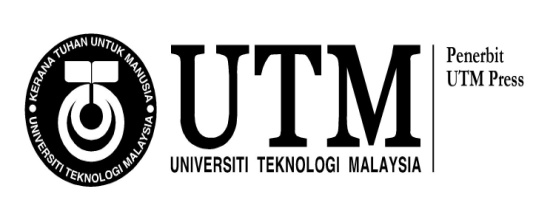 BORANG PENAMAAN CALONANUGERAH TOKOH PENERBITAN (TAHUN PENGANUGERAHAN 2017)NAMA CALON:	FAKULTI          :	NOTA:Borang in hendaklah disertakan bersama CV calon mengikut format yang telah ditetapkan.BIL.KATEGORIKOMPONENSENARAI SEMAK(Sila tanda √ jika ada & × jika tiada)JUMLAH1.PENULISAN BUKUKarya Asli1.PENULISAN BUKUKarya Terjemahan1.PENULISAN BUKUMonograf1.PENULISAN BUKUBab dalam Buku2.PENULISAN ARTIKEL/MAKALAHJurnal Berindeks2.PENULISAN ARTIKEL/MAKALAHJurnal tidak Berindeks3.ANUGERAH PENERBITANAntarabangsa 3.ANUGERAH PENERBITANKebangsaan3.ANUGERAH PENERBITANUniversiti4.PENYUNTINGANEditor:Karya SuntinganProsiding4.PENYUNTINGANKerja Penyuntingan:Karya Asli/Terjemahan5.PENULISAN PROSIDING Berindeks5.PENULISAN PROSIDING       (b) Tidak Berindeks